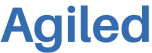 DescriptionDescriptionDescriptionUnit costUnit costUnit costQty/HR rateAmountAmountYour item nameYour item nameYour item name$0$0$01$0$0Your item nameYour item nameYour item name$0$0$01$0$0Your item nameYour item nameYour item name$0$0$01$0$0Your item nameYour item nameYour item name$0$0$01$0$0Your item nameYour item nameYour item name$0$0$01$0$0Your item nameYour item nameYour item name$0$0$01$0$0Your item nameYour item nameYour item name$0$0$01$0$0Subtotal$0$0Discount$0$0(Tax rate)0%0%Tax$0$0TermsE.g. Please pay invoice by MM/DD/YYYYTermsE.g. Please pay invoice by MM/DD/YYYYTermsE.g. Please pay invoice by MM/DD/YYYY